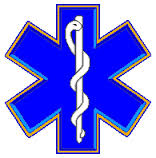 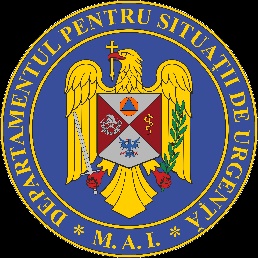 ACORD PRIVIND  ÎNREGISTRAREA AUDIO Subsemnatul/Subsemnata, ________________________________________________________,  cu CNP __________________________________, declar pe proprie răspundere că :- îmi dau acordul cu privire la înregistrarea audio a probelor privind concursul de ________________________________________________________,- nu îmi dau acordul cu privire la înregistrarea audio a probelor privind concursul de ________________________________________________________,Am fost informat la semnare despre faptul că, prezentul acord este necesar pentru îndeplinirea unei obligații legale și neacordarea lui duce la imposibilitatea participării la concursData:Semnătura: